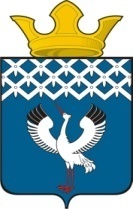 Российская ФедерацияСвердловская областьБайкаловский муниципальный районДума Байкаловского сельского поселения53-е заседание 4-го созываРЕШЕНИЕ27 января 2022г.                              с. Байкалово                                               № 261О внесении изменений в Положение об управлении и распоряжении муниципальным имуществом Байкаловского сельского поселения, утверждённое решением Думы муниципального образования Байкаловского сельского поселения от 27.08.2015 №43Рассмотрев представленный Администрацией Байкаловского сельского поселения Байкаловского муниципального района Свердловской области проект решения Думы Байкаловского сельского поселения «О внесении изменений в Положение об управлении и распоряжении муниципальным имуществом Байкаловского сельского поселения, утверждённое решением Думы муниципального образования Байкаловского сельского поселения от 27.08.2015 №43», руководствуясь пунктом 5 части 2 статьи 22, пунктом 2 части 2 статьи 47 Устава Байкаловского сельского поселения, Дума Байкаловского сельского поселения РЕШИЛА:1. Внести в Положение об управлении и распоряжении муниципальным имуществом Байкаловского сельского поселения, утверждённое решением Думы муниципального образования Байкаловского сельского поселения от 27.08.2015 №43 следующие изменения:1.1. дополнить Положение разделом 9 следующего содержания:«9. Контроль за управлением и распоряжением имуществом»9.1. Контроль за управлением и распоряжением имуществом, находящимся в муниципальной собственности Байкаловского сельского поселения Байкаловского муниципального района Свердловской области, эффективностью и целесообразностью его использования осуществляет в пределах своей компетенции Администрация Байкаловского сельского поселения Байкаловского муниципального района Свердловской области.».1.2. изложить п.4.1 Положения в новой редакции:«4.1. Передача при закреплении на праве хозяйственного ведения за муниципальными унитарными предприятиями недвижимого и движимого имущества осуществляется Администрацией Байкаловского сельского поселения Байкаловского муниципального района Свердловской области распоряжением и (или) постановлением Администрации Байкаловского сельского поселения Байкаловского муниципального района Свердловской области».2. Настоящее решение опубликовать (обнародовать) в Информационном вестнике Байкаловского сельского поселения и на официальном сайте Думы Байкаловского сельского поселения: www.байкдума.рф.3. Контроль за исполнением настоящего решения возложить на комиссию Думы по бюджету, финансовой, экономической и налоговой политике (Андреева Т.А.).Председатель Думы Байкаловского сельского поселения                     			      С.В. Кузеванова 27 января 2022г.Глава Байкаловского сельского поселения Байкаловского муниципального района Свердловской области                   			                               Д.В. Лыжин27 января 2022г.